THE TOWN OF KENNETH CITY, FLORIDA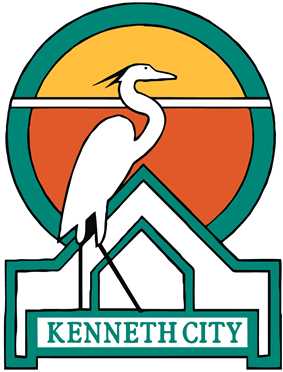  	            PUBLIC NOTICE  (REVISED)The Council of the Town of Kenneth City will meet at Community Hall, located 4600 58th Street North, Kenneth City, Florida to discuss the agenda items of Town business listed at the time indicated below.FACE MASKS REQUIRED FOR ENTRY AND MUST BE WORN AT ALL TIMES IN THE BUILDING.Call to OrderInvocation and Pledge of AllegianceRoll CallConsent Agenda for December Minutes- Council Meeting (November)Revenue/Expenditure ReportBuilding Department ReportPolice Department ReportFire Department ReportOpen Forum- (limited to 3 minutes) State your name and addressOld BusinessSecond and Final Reading of Ordinance 2020-655:An ordinance of the Town of Kenneth City, Florida amending chapter 34 – fire protection and prevention, article iii – fire prevention code, section 34-129 – alarm systems – false alarms; amending the definition section; amending the fee for false alarms; providing for appeals; providing for severability; providing for legislative findings; providing for the correction of scrivener’s errors; and providing for an effective date. 2. Update regarding Police Chief searchNew BusinessRenewal of 2020-2021 Election Contract with Pinellas CountyDiscussion of 2021 Council Meeting dates and timesResolution 2020- 12 Town Holidays for 2021Bid Award for 46th Avenue Recreational Trail Appointment of Councilmember Bonnie Noble to Forward Pinellas Board Renewal of Pinellas County Combined Mutual Aid AgreementMayor/Council/Attorney/Manager/Clerk CommentsAdjournmentAny person who decides to appeal any decision of the Town Council with respect to any matter considered at this meeting will need a record of the proceedings and for such purposes may need to ensure that a verbatim record of the proceedings is made, which record includes the testimony and evidence upon which the appeal is to be based.  The law does not require the Town Clerk to transcribe verbatim minutes; therefore, the applicant must make the necessary arrangements with a private reporting firm and bear the resulting expense.  In accordance with the Americans with Disability Act and F.S. 286.26; any person with a disability requiring reasonable accommodation in order to participate in this meeting should call 727-498-8948 or fax a written request to 727-498-8841.  www.kennethcityfl.org 6:30 P.M.                                                                        December 16, 2020                                                 Community Hall